REQUERIMENTO Nº 00641/2013Requer informações referente a revitalização do Parque Infantil e instalação de academia ao ar livre em uma área verde localizada na Rua Ubirajara Alves no bairro Jd. Orquídea. Senhor Presidente,Senhores Vereadores, CONSIDERANDO que esta área publica tem um parque Infantil que esta precisando de reparos para atender melhor as crianças do bairro;CONSIDERANDO que é comprovado que a pratica de atividade física traz benefícios a saúde e melhora a qualidade de vida das pessoas; CONSIDERANDO que neste local tem espaço para colocar aparelhos de academia e proporcionar maior lazer para os pais e crianças;REQUEIRO que, nos termos do Art. 10, Inciso X, da Lei Orgânica do município de Santa Bárbara d’Oeste, combinado com o Art. 63, Inciso IX, do mesmo diploma legal, seja oficiado ao Excelentíssimo Senhor Prefeito Municipal para que encaminhe a esta Casa de Leis as seguintes informações: 1º) O governo esta ciente que neste bairro, a população não tem um local para praticar de esporte?2º) Há possibilidade de fazer a revitalização do parque infantil e implantar uma academia ao ar livre neste local?3º)Caso resposta positiva no segundo questionamento, qual o prazo máximo para a realização da mesma?Justificativa:Este vereador foi procurado por diversos munícipes, solicitando que intermediasse junto ao Sr. Prefeito a revitalização deste parque infantil. Reivindicaram também a construção de uma academia ao ar livre, pois enquanto seus filhos brincam, os mesmos podem praticar atividades físicas. Plenário “Dr. Tancredo Neves”, em 29 de Maio de 2013.ALEX ‘BACKER’-Vereador-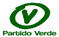 